RECORDING REQUESTED BYAND WHEN RECORDED MAIL TONAMEADDRESSCITY/STATE/ZIPAPN NO. DECLARATION OF ABANDONMENT OF DECLARED    The undersigned declare(s) that ________ hereby abandon(s) the homestead previously declared in the                                                                                           (HE, SHE, THEY)executed by  ____________________________________________________________________________________(FULL NAME OF DECLARANT(S)on ___________________________________________, recorded on ______________________________________,in Book _____________, Page ____________, as Instrument No. ___________________, in the Official Records of theCounty Recorder of _________________________________________________________________ County, California.Dated: _________________________________________________________________________________     _______________________________________________(SIGNATURE OF DECLARANT)						(SIGNATURE OF DECLARANT)________________________________________________     _______________________________________________                                                       (PRINT FULL NAME)						           (PRINT FULL NAME)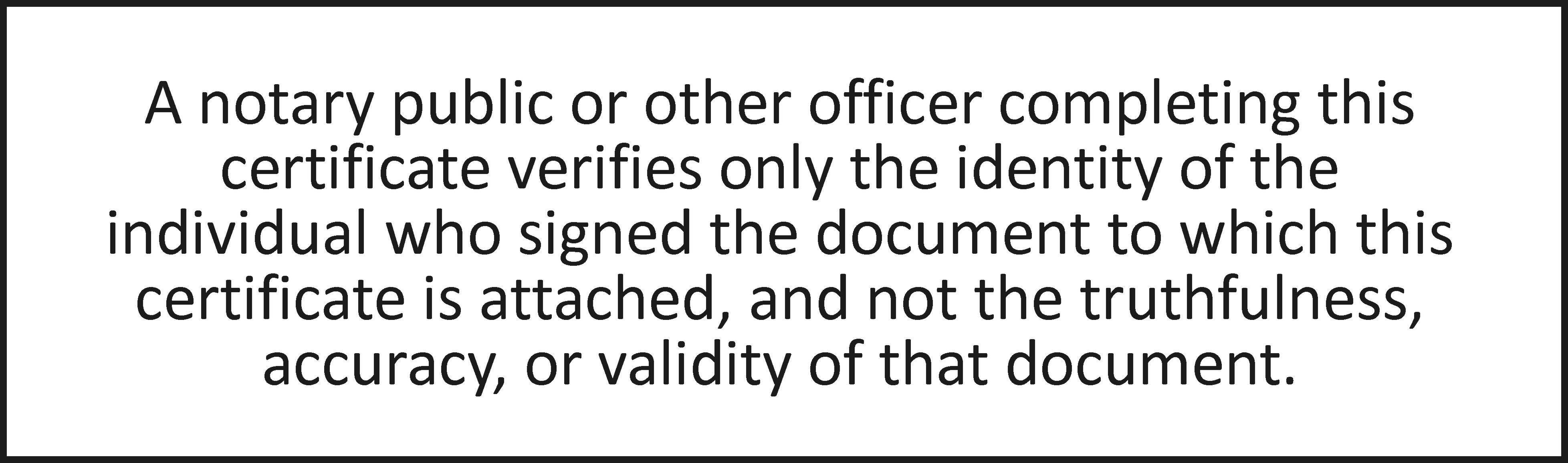 State of  County of ________________________________On __________________before me,                                           Notary Public personally appeared __________________, who proved to me on the basis of satisfactory evidence to be the person(s) whose name(s) is/are subscribed to the within instrument and acknowledged to me that he/she/they executed the same in his/her/their authorized capacity(ies), and that by his/her/their signature(s) on the instrument the person(s), or the entity upon behalf of which the person(s) acted, executed the instrument. I certify under PENALTY OF PERJURY under the laws of the State of  that the foregoing paragraph is true and correct. WITNESS my hand and official seal. Signature ____________________________________________ (Seal) DOCUMENT PROVIDED BY CORINTHIAN TITLE COMPANY, INC.							DEABHOME.DOC